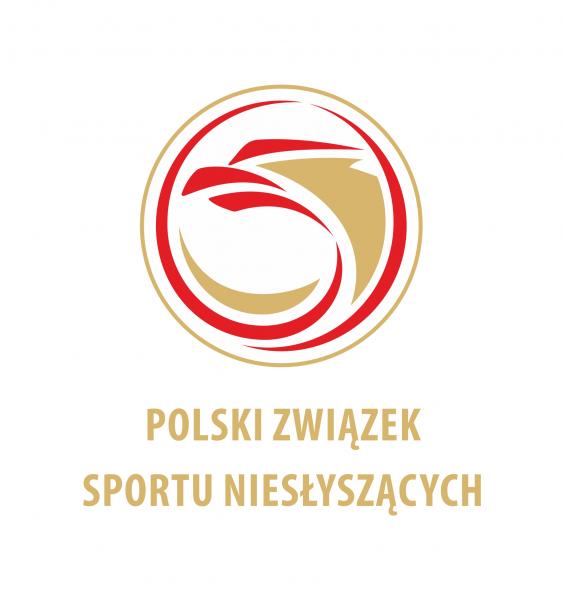 MISTRZOSTWA POLSKI NIESŁYSZĄCYCHW BOWLINGU KOBIET I MĘŻCZYZN(INDYWIDUALNIE i PARY)GRUDZIĄDZ, 12-14 kwietnia 2024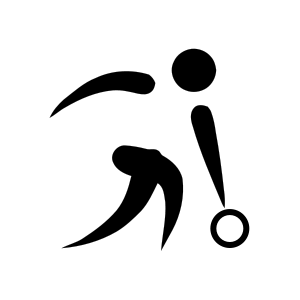 ZAMÓWIENIE NA ZAKWATEROWANIE I WYŻYWIENIEZAMÓWIENIE NA ZAKWATEROWANIE I WYŻYWIENIEZAMÓWIENIE NA ZAKWATEROWANIE I WYŻYWIENIENAZWA KLUBU:ADRES:TELEFON KONTAKTOWY:OSOBA ODPOWIEDZIALNA:ŚRODEK TRANSPORTU:ZAMÓWIENIE  WYŻYWIENIAZAMÓWIENIE  WYŻYWIENIAZAMÓWIENIE  WYŻYWIENIAZAMÓWIENIE  WYŻYWIENIAdzieńśniadanieobiadkolacja12.04.2024- - -- - -13.04.202414.04.2024- - - ZAMÓWIENIE NA ZAKWATEROWANIEZAMÓWIENIE NA ZAKWATEROWANIEZAMÓWIENIE NA ZAKWATEROWANIEZAMÓWIENIE NA ZAKWATEROWANIEZAMÓWIENIE NA ZAKWATEROWANIEZAMÓWIENIE NA ZAKWATEROWANIEdzieńzawodnicyzawodnicyoficjeleoficjeleRAZEMdzieńKobietMężczyznKobietMężczyznRAZEM12/14.04.2024Za ZarządZa ZarządZa ZarządMiejscowość i dataPieczątka KlubuPrezes Klubu